PROGRAMA SEMESTRAL              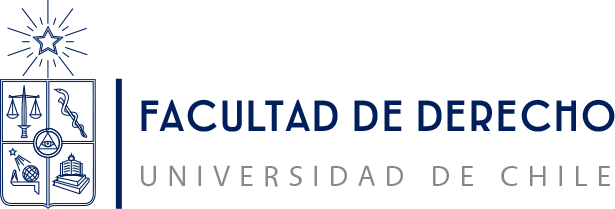 Entrenamiento Funcional 2 Profesor: Dalai Devi Yañez Tobar Santiago, Primer Semestre, 2021.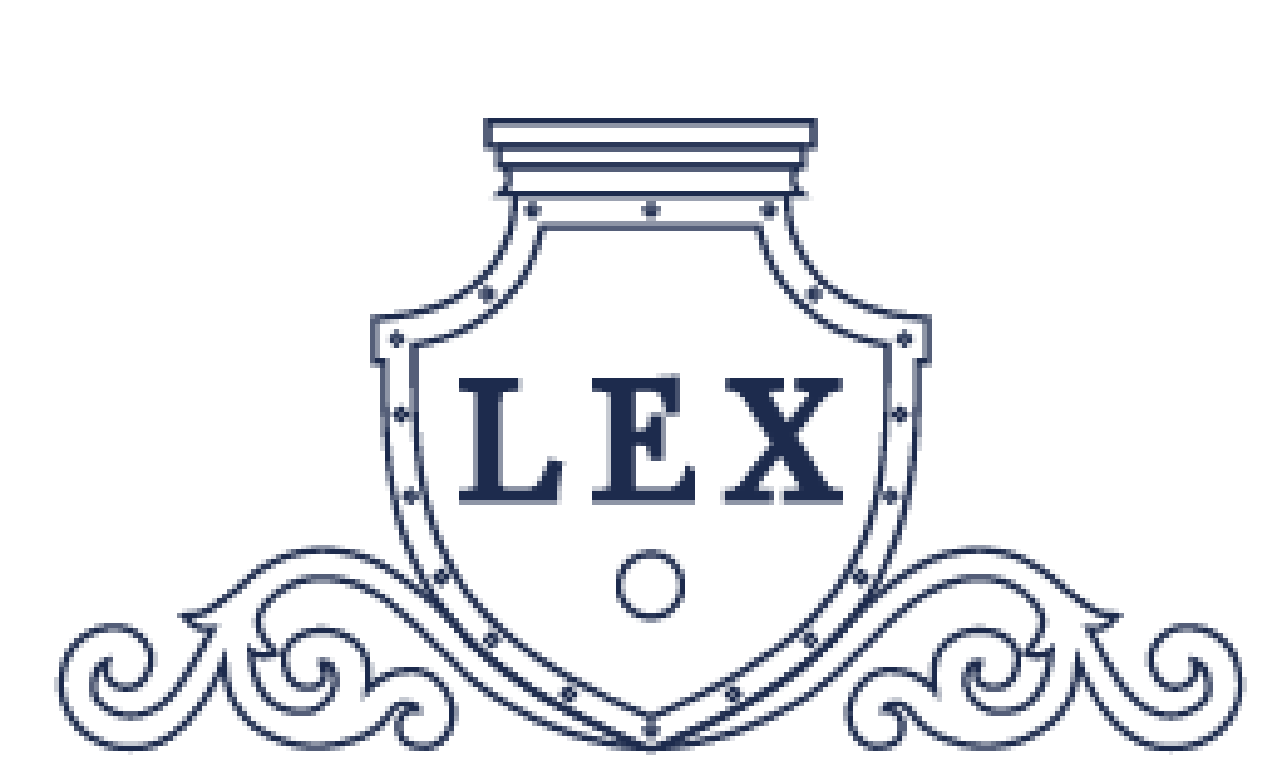 PROGRAMA Y PLANIFICACIÓN ASIGNATURA  Nombre del cursoEntrenamiento Funcional 2 Naturaleza(obligatorio, optativo, electivo o curso libre)Curso libre – 4 créditosHorarios11:10 - 12:10 I. Descripción del cursoCurso libre deportivo que tiene el objetivo de apoyar la implementación curricular. Este asignatura está destinada a reforzar hábitos saludables en el ámbito de la práctica deportiva como también la educación a través de la enseñanza de base teóricas del entrenamiento. Se desarrollará via zoom por lo tanto se construirá un programa que consta de evaluación y desarrollo de las aptitudes físicas.II. Objetivo GeneralAdquirir las bases teórico-prácticas del entrenamiento deportivo a través de la ejecución de un programa de entrenamiento adaptado a las condiciones ambientales de cada estudiante, con el fin de mejorar sus aptitudes físico-motoras.III. Objetivos EspecíficosExplicar conceptos básicos relacionados con el ejercicio físico y sus beneficios Describir diferentes sistemas de entrenamientos Evaluar las aptitudes físicas a través de diferentes test al inicio y al final de la asignatura para identificar el progreso individual del estudiante.Ejecutar de manera adecuada los ejercicios que permitirán la mejora de las aptitudes físicas IV.  ContenidosConcepto de entrenamiento y sus beneficios Tipos de entrenamiento y su metodología Medios de ejercitación Estructura de la sesión de entrenamiento Bases de una nutrición saludable Hábitos saludables V. UnidadesUnidad I: Entrenamiento funcional: Adaptación anatómicaEvaluación y desarrollo de la  condición física básica.Manejo del método de repeticiones para el desarrollo de la fuerza muscular y condición aeróbica básica Unidad II: Entrenamiento funcional. Nivel Medio. Manejo de método continúo uniforme para el desarrollo de fuerza muscular general y capacidad aeróbica.Unidad III: Entrenamiento funcional. Nivel AvanzadoManejo de método interválico para el desarrollo de fuerza muscular específica y potencia anaeróbica.Evaluación deportiva finalVI. Régimen de asistenciaNúmero de horas semanal: 4Total: 52Asistencias requerida 85%VII. Forma de evaluaciónLa aprobación de este ramo se compone de tres elementos Asistencia: 85%Proyecto final de curso Participación en encuestas durante clasesVIII. MetodologíaLas actividades prácticas serán dirigidas por el profesor , mientras que las actividades teóricas serán desarrolladas en conjunto con los estudiantes. El desarrollo de la asignatura inicia con clases teóricas de introducción al curso y bases del entrenamiento deportivo.Luego se realizarán las clases prácticas las cuales se dividen en sesiones de evaluación de las aptitudes físicas pre y post ejecución del programa de entrenamiento para después continuar con el acondicionamiento físico como tal.Se finalizará la asignatura con la presentación del proyecto de final de curso y por último se entregarán los resultados de la evaluación física y se realizará un análisis en conjunto del mismo.IX. Programación de contenidos y actividadesIX. Programación de contenidos y actividadesIX. Programación de contenidos y actividadesIX. Programación de contenidos y actividadesIX. Programación de contenidos y actividadesSemanaContenidos - TemasDescripción de actividades Horas presencialesHoras no presenciales1Introducción al curso Introducción al curso y explicación del programa. Definición de conceptos básicos referidos a entrenamiento deportivo. 04002Unidad IEvaluación de la aptitud física 04003Unidad IEntrenamiento funcional: Adaptación anatómica.04004Unidad IEntrenamiento funcional: Adaptación anatómica.04005Unidad IEntrenamiento funcional: Adaptación anatómica.04006Unidad IEntrenamiento funcional: Adaptación anatómica.04007Unidad IIEntrenamiento funcional: Nivel medio 04008Unidad IIEntrenamiento funcional: Nivel Medio 04009Unidad IIEntrenamiento funcional: Nivel Medio 040010Unidad IIIEntrenamiento funcional: Alta intensidad 040011Unidad IIIEntrenamiento funcional: Alta intensidad 040012Unidad III Evaluación de la aptitud física040013Finalización del curso Presentación proyecto final de curso y análisis de resultados de la evaluación física en conjunto0402BIBLIOGRAFÍAReferencias BibliográficasBompa T. (2012). Periodización de la fuerza. 3ª edición. Barcelona. Paidotribo.Deydres. S. Teyhen. (2012). The functional movement screen. A reliability Study. Journal of Orthipaedic sports physical therapy. Vol. 42. Number 6. Hernandez H. (2012). Estimacion del consumo máximo de oxigeno mediante pruebas de ejercicio maximal y submaximales. Mov. Cient. Vol 6 (1). 19 – 30. Issurin V. (2012). Entrenamiento deportivo. Periodización en Bloques. 1era edición. España. Paidotribo. Kraus K. (2014). Efficacy of the fuctional movement screen. Journal of strength and conditioning. Research Vol 28 – Issue 12 –p 3571 – 3584. Doi: 10.1519M. J.Luque (2016). Sueño Saludable. Evidencia y guías de actuación. Revista de neurología. Vol 63, Supl. 2, Issn 0210 – 0010.Olmedilla. A. (2010). Ansiedad, depresión y practica de ejercicio físico en estudiantes universitarios. Apunts. Medicina del I´sports. Vol 45, Issue 167. Pag 175 – 180.Palacios N. (2009). Alimentación, nutrición e hidratación en el deporte. Consejo superior de deportes. Madrid.